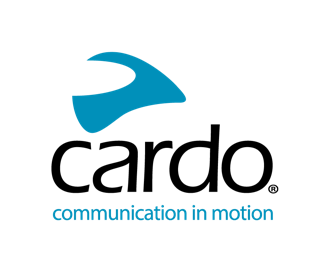 Le nuove cuffie PACKTALK EDGE di Cardo Systems aprono le porte a genitori, allenatori e professionisti della produzione per comunicare con i motociclisti senza problemiCardo Systems, leader del mercato globale nei sistemi di comunicazione wireless per motociclisti è lieta di presentare le nuove cuffie per il PACKTALK EDGE in grado di offrire una comunicazione mesh leader di settore. Progettati per tutte quelle situazioni che vedono necessaria una comunicazione con i motociclisti senza dover indossare un casco.  Le cuffie PACKTALK EDGEPHONES di Cardo sono ideali per genitori, coach e allenatori, poiché permettono comunicazioni in tempo reale e con i piloti in azione. Con una crescente necessità di assistere chi è in disparte, i PACKTALK EDGEPHONES sono comodi da indossare, facili da usare e robusti per resistere alle condizioni esterne, le CUFFIE PACKTALK sono la risposta alla crescente necessità di supportare il personale che assiste a prove o test. Progettate con una porta di connettività Air Mount seemless che integra perfettamente il PACKTALK EDGE con le cuffie EDGEPHONE, gli utenti potranno passare comodamente dal casco agli EDGEPHONES. Una volta trasferite, le cuffie PACKTALK EDGEPHONES funzionano esattamente come il PACKTALK EDGE, consentendo agli utenti di comunicare in modo semplice ed efficace all'interno di una rete interfono fino a 15 persone con un audio JBL premium cristallino. I PACKTALK EDGEPHONES hanno la capacità di connettersi  con le altre unità Cardo che utilizzano la connettività Bluetooth.“The introduction of our new PACKTALK EDGEPHONES provides the superior solution for coaches, instructors, parents, and production professionals who need a direct line of communication with riders,” said Alon Lumbroso, chief executive officer, Cardo Systems. “PACKTALK EDGEPHONES offer the ultimate form factor and a seamless level of integration with PACKTALK EDGE and its premium mesh network on PACKTALK EDGE delivers.”"L'introduzione delle nostre nuove cuffie PACKTALK EDGEPHONES rappresenta la soluzione migliore per allenatori, coach, genitori e professionisti della produzione che necessitano una linea diretta di comunicazione con i pilotii", ha affermato Alon Lumbroso, amministratore delegato di Cardo Systems. “I PACKTALK EDGEPHONES presentano un livello di integrazione senza soluzione di continuità con PACKTALK EDGE e la sua rete mesh premium offerta da PACKTALK EDGE.”Le funzionalità premium di PACKTALK Edgephones includono quanto segue:Air Mount: una porta di connettività magnetica seemless consente ai motociclisti di attivare gli EDGEPHONES in modo rapido o di scambiare il dispositivo PACKTALK EDGE dalle cuffie al casco.Riduzione del rumore passivo e microfono staccabile con filtro per il rumore – le nuove cuffie  PACKTALK EDGEPHONES eliminano in modo intuitivo il rumore di fondo indesiderato per una sempre più chiara comunicazione bidirezionale.Piegatura compatta: dopo l'uso, i PACKTALK EDGEPHONES si ripiegano facilmente per un trasporto facile, comodo e sicuro.Resistente all'acqua, grazie all'imbottitura e al microfono sostituibili, gli utenti possono rimanere connessi in qualsiasi condizione. Le nuove cuffie PACKTALK EDGEPHONES hanno un grado di protezione IP 54 che protegge da polvere e spruzzi d'acqua.Qualità audio JBL: potenti altoparlanti ad alta definizione da 40 mm progettati alla perfezione dagli esperti JBL, con un processore musicale migliorato e tre profili audio.Garanzia di due anni – dalla data di acquisto originale.Grazie alla protezione ergonomica dal rumore over-the-ear delle nuove cuffie EDGEPHONES, allenatori, genitori e professionisti della produzione vivranno un'esperienza audio di altissima qualità mentre comunicano istruzioni o indicazioni ai piloti. Una novità importante studiata per una maggiore sicurezza e un'esperienza più efficace. Le cuffie Cardo PACKTALK EDGEPHONES saranno disponibili in preordine al prezzo di $ 149,95/€ 159,95 su www.cardosystems.com a partire dal 12 settembre.  La spedizione ai rivenditori partiranno  alla fine di settembre.Per ulteriori informazioni su Cardo Systems, visita cardosystems.com o partecipa alla conversazione su Facebook, Twitter e Instagram e guarda tutti gli ultimi video su YouTube.A proposito di CardoCardo Systems è specializzato nella progettazione, sviluppo, produzione e vendita di sistemi di comunicazione e intrattenimento wireless all'avanguardia per motociclisti. Sin dalla fondazione nel 2004, Cardo si è rivelato un vero e proprio pioniere, aprendo la strada alla stragrande maggioranza delle innovazioni per i sistemi di comunicazione Bluetooth per moto. I prodotti dell'azienda, ora disponibili in oltre 100 paesi, sono i principali dispositivi di comunicazione al mondo per l'industria motociclistica.